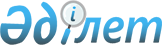 О внесении изменений и дополнений в некоторые решения Правительства Республики Казахстан по вопросам экспортного контроля
					
			Утративший силу
			
			
		
					Постановление Правительства Республики Казахстан от 16 октября 2000 года N 1540. Утратило силу постановлением Правительства Республики Казахстан от 15 июня 2017 года № 367
      Сноска. Утратило силу постановлением Правительства РК от 15.06.2017 № 367.
      Правительство Республики Казахстан постановляет:  
      1. Утвердить прилагаемые изменения и дополнения, которые вносятся в некоторые решения Правительства Республики Казахстан.  
      2. Настоящее постановление вступает в силу со дня подписания.   Изменения и дополнения, которые вносятся в некоторые
решения Правительства Республики Казахстан
      1. (Пункт 1 утратил силу - постановлением Правительства РК от 19 июня 2002 г. N 675  P020675_ )  
      2.  (Утратил силу постановлением Правительства РК от 14 июля 2006 года N  674 (вводится в действие со дня первого официального опубликования). 


      3. В постановление Правительства Республики Казахстан от 14 декабря 1999 года N 1917  P991917_ "О совершенствовании системы экспортного контроля в Республике Казахстан" (САПП Республики Казахстан, 1999 г., N 54, ст. 541):  
      1) вывести из состава Государственной комиссии Республики Казахстан по вопросам экспортного контроля, утвержденный указанным постановлением, Мухамеджанова Бауржана Алимовича;  
      2) в Положении о Государственной комиссии Республики Казахстан по вопросам экспортного контроля, утвержденном указанным постановлением:  
      пункты 15 и 16 изложить в следующей редакции:  
      "15. Проекты постановлений Правительства Республики Казахстан по экспорту, импорту и транзиту продукции, подлежащей экспортному контролю, (далее - проекты) разрабатываются рабочим органом Комиссии и направляются членам подкомиссии по вопросам экспорта, импорта и транзита продукции, подлежащей экспортному контролю (далее - первая подкомиссия). В течение двух дней после получения проекта члены первой подкомиссии направляют в рабочий орган Комиссии письма-согласования (письма-согласования с замечаниями, либо мотивированный отказ в согласовании).  
      По истечении срока согласования рабочий орган Комиссии вносит соответствующий проект в Канцелярию Премьер-Министра Республики Казахстан, при этом наличие виз членов первой подкомиссии или руководителей государственных органов на проектах не требуется.  
      К проекту в обязательном порядке прилагаются:  
      пояснительная записка;  
      письма-согласования (согласования с замечаниями, либо мотивированный отказ в согласовании).  
      При наличии писем-согласований с замечаниями (мотивированного отказа) рабочим органом Комиссии составляется протокол разногласий, который прилагается к проекту.  
      В случае отсутствия письма-согласования от члена первой подкомиссии причины этого указываются в сопроводительном письме.  
      16. Постановления Правительства Республики Казахстан по экспорту, импорту и транзиту продукции, подлежащей экспортному контролю, при необходимости могут приниматься Правительством после их рассмотрения на заседаниях первой подкомиссии.".  
      4. Утратил силу постановлением Правительства РК от 03.12.2014 № 1272 (вводится в действие с 21.11.2014 и подлежит официальному опубликованию).


					© 2012. РГП на ПХВ «Институт законодательства и правовой информации Республики Казахстан» Министерства юстиции Республики Казахстан
				
Премьер-Министр   
Республики Казахстан  Утверждены
постановлением Правительства
Республики Казахстан
от 16 октября 2000 года N 1540 